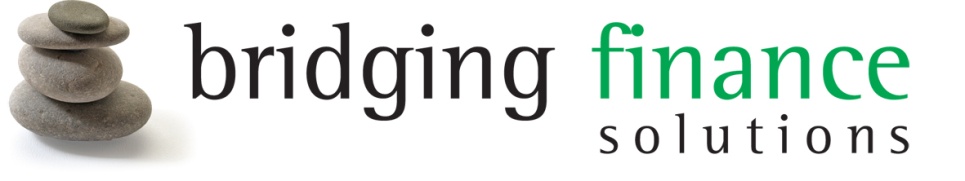 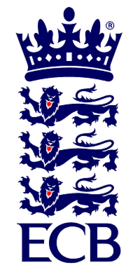 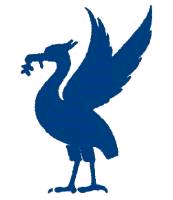 Residential Investment Property Short Term FinanceSponsors ofTHE LIVERPOOL & DISTRICT CRICKET COMPETITIONThe ECB Premier League in Lancashirewww.lpoolcomp.co.ukCRICKET COMMITTEE MINUTES OF MEETING ON 25th SEPTEMBER 2012 AT BOOTLE CCAgendaApologies & Roll CallMinutes of 4th September 2012Matters ArisingMatters relating to FixturesMatters relating to Play-CricketMatters relating to Registration of PlayersMatters relating to 3rd X1sMatters relating to Club & GroundMatters relating to MCUAAOBNext Meeting: Tuesday         Apologies.The meeting opened with apologies received from: J A Williams; M Barber; A Bristow; S Walburn; N Girvin; F Joyce & J K Ratcliffe. The appallingly bad weather is also likely to explain the absence of R Roberts and Wallasey CCPresent: Cr Co Chairman: J J Rotheram; Secretary: D H Murphy;L&DCC Fixture Secretary: R Durand; L&DCC Hon Secretary: C Weston; L&DCC President & Player Registration: E Hadfield; MCUA: R RigbyClub representatives: Chris Firth (S&BCC); Peter McCann (Skelmersdale CC).Minutes of 4th September 2012.The minutes of the previous Cricket Committee meeting had been circulated and were accepted as a true and correct record.Matters Arising.JJR gave a summary of the events surrounding the last rites of the Merseyside Cricket Competition; Aigburth CC, Cheshire Lines CC, Crosby St Mary’s CC, Merseyside Commonwealth CC, Moorfield CC and Mossley Hill CC have applied for membership of the S&DACL from season 2013, although Crosby St Mary’s CC are investigating the possibility of joining Hightown CC and becoming their 3rd X1. The Wirral based clubs, Bromborough CC, Maritime CC and Merseyside Sports CC, have been advised to look to get into the Cheshire Cricket Alliance. It is believed that Maritime CC may seek to amalgamate with Huyton CC to play at Huyton and then approach S&DACL to become members. Singlehurst CC seems to be content to play Sunday friendly cricket while Goodlass CC have submitted a last minute application to join the L&DCC 3rd X1 set up. JJR stated that several of the clubs have outstanding debts to the Merseyside Competition that will prevent their release to new leagues until paid.Ray R has heard that S&DACL are looking at having 2 Premier Divisions, one North and one South to cater for the influx of new clubs.End of Season planning.Spring View CC plan to attend their first L&DCC meetingThere have been a number of people who have expressed interest in attending the 3rd X1 working party meeting at Alder CC on 11/10/12It was felt that a working party on the points awarded in rained off games would not serve any useful purpose as the current system was determined to be fit for purposeJAW has expressed a view that meetings should be regionalised considering the distances some representatives have to travel to attend. This committee welcomed the ideaFixtures for 1st  and 2nd X1’s will be drafted and will include Bank Holiday derby fixtures where possibleThe Bank Holiday fixtures were considered an integral part of the L&DCC The opportunity to use the Round Robin format in the Cup competitions was discussed but it was felt that the clubs’ view ought to be obtained before taking it any furtherClubs crying off from end of season fixtures involving a side competing for promotion gave cause for concern. A suggestion put forward was that a fine should be considered along with a 25 point deduction for the offending club but only for fixtures from and including the August Bank Holiday to the season endThe use of 1st X1 players in a 2nd X1 game when they had no fixture was to be restricted by the 50% rule as per Constitution 7.5The fines total £4600+ and do not include the back end of August and all September. There are 6 clubs owing £200+The last opportunity for the remaining clubs to obtain the free lap top computers for 2013 will soon ariseTCS licences for 2012/13?MCUA will be arranging an umpires course at Bootle CCChanging room security for players and officials has become a major point during the season. Extreme care and vigilance must be exercised by all concerned to prevent any further events. Keys must be provided by the home club for each changing room used.Matters relating to Fixtures issues. Already dealt with under previous heading.Matters relating to reporting of Results; League, Cup and Play-Cricket.The final fines figure will be calculated in due course.Liverpool CC is due to meet with Management Committee this Thursday – they do not appear to be well run administratively.St Helens Town CC will have JJR & AB to assist them as they seek to correct the problems encountered this seasonMatters relating to Registration of Players.EH said registration is now closed – he is in the process of handing over the responsibility to NG.Matters relating to 3rd X1’s.                        A complaint made by Formby CC relating to Birkenhead St Mary’s CC is yet to be resolved.                        Likewise an observation made by Bootle CC over the recording of results has to be actioned –RD                                         Will action.Matters relating to Club and Ground.The umpires’ ground marks are on the League web site. They show an improvement in marks obtained. One club has asked for the release of the game by game marks for them; Ray R will bring the subject up at the next MCUA Management Committee meeting.8 of the 12 Premier League captains’ marks of the umpires are held; efforts to obtain the remaining 4 are being made for submission to ECB to maintain the funding levels received.Matters relating to MCUA.The latest course is to be advertised on the website and Twitter.The Young Player of the Year award is to be resurrected.The next meeting at New Brighton CC will feature a presentation to Tim Watkins, on his retirement from playing, for his contribution to local cricket.There has been a 100% return of umpire pitch and match report cards again.Any Other Business.The tickets for the Annual Dinner on 26/10/12 have been issued; Birkenhead Park CC want 15/20 tickets to celebrate winning their respective 1st and 2nd X1 divisions; Caldy CC have indicated they will not be going.The draft papers for the End of Season meeting will be ready for circulation at the appropriate time